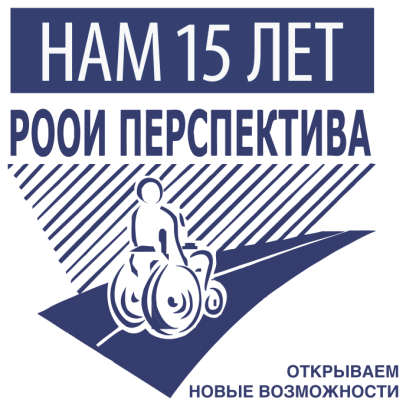  Региональная общественная организация инвалидов"ПЕРСПЕКТИВА"119146 г. Москва, улица Тимура Фрунзе, д.16,строение 3,Тел./факс (495) 725-39-82e-mail:office@perspektiva-inva.ruhttp:/perspektiva-inva.ru«Мы обязаны создать нормальную систему образования, чтобы дети и подростки с ограниченными возможностями здоровья могли обучаться среди сверстников, в том числе и в обычных образовательных школах. Это нужно не только им, но и в не меньшей степени самому обществу».Дмитрий МедведевПредседатель Правительства РФПервый всероссийский конкурс «Образование для всех».Региональная общественная организация инвалидов «Перспектива» и Национальная Коалиция «За образование для всех» совместно с Институтом проблем инклюзивного образования Московского городского психолого-педагогического университета 20 февраля 2013 г. объявили о проведении Первого всероссийского конкурса «Образование для всех».  До 5 апреля будут приниматься заявки на участие в конкурсе, а 31 мая 2013 г. накануне Дня защиты детей мы узнаем финалистов. Информационная поддержка предоставлена Министерством образования и науки РФ.Сегодня в России активно формируются региональные модели инклюзивной практики обучения. Это значит, что дети с особыми образовательными потребностями (дети с инвалидностью, с особенностями развития) смогут включаться в общеобразовательный процесс. Необходимо развивать в общеобразовательных учреждениях специальные условия обучения. Инклюзивные подходы обеспечивают равные возможности и исключают дискриминацию детей с инвалидностью и особенностями развития при получении образования. Цели проведения конкурса:Повышение активности образовательных учреждений в развитии инклюзииПривлечение внимания педагогического сообщества к включению детей с инвалидностью, с ограниченными возможностями здоровья в школьное образованиеАккумуляция и анализ существующей практики инклюзии в учреждениях образованияК участию в конкурсе приглашаются школьные учреждения образования, использующие в своей практике инклюзивные подходы в обучении и развитии детей с инвалидностью, особенностями развития, ограниченными возможностями здоровья и специальными образовательными потребностями. В конкурсе могут принимать участие образовательные учреждения общего вида любых правовых форм и форм собственности.На основании присланных в адрес организаторов конкурса заявок членами Жюри будут выбраны победители в номинациях:Лучшее инклюзивная школаЛучший учитель инклюзивной школыЛучшая практика организации сопровождения инклюзииЛучший куратор/координатор образовательного учреждения, использующего в своей практике инклюзивные подходы в обучении Для участия в конкурсе необходимо предоставить:Анкету-заявкуВ ней должны быть указаны контактная информация об участнике, информация об учреждении образования и краткое описание существующей практики инклюзии в представляемом учебном учреждении. Анкета заполняется на сайте организатора конкурса – РООИ «Перспектива»: www.perspektiva-inva.ru.Приложения к анкете:-информация о существующей практике инклюзии, включающая описание и анализ существующей практики по созданию условий в образовательном учреждении для инклюзивного обучения детей с инвалидностью, особенностями развития, ограниченными возможностями здоровья и специальными образовательными потребностями. Текст документа  представляется в формате DOC с использованием редактора WORD одним файлом; Объем не более 10 страниц.-мультимедийная презентация успешного опыта Презентация предоставляется в программе Power Point. Максимальный объем 15 слайдов.Приложения к анкете принимаются по электронной почте: davidova@perspektiva-inva.ru. Контактное лицо – Давыдова Марина Викторовна.Приоритетные направления:Применение индивидуальных образовательных плановРабота психолого-медико-педагогического консилиумаСоздание специальных условийОсобенности работы тьютораСроки приема заявок: 20 февраля -  05 апреля 2013 года.До 15 марта 2013 года желающие могут получить консультации по условиям Конкурса и заполнению анкеты по телефону +7-495-725-39-82, или по электронной почте: davidova@perspektiva-inva.ru .Проект организован РООИ  «Перспектива»  в рамках общественной компании по инклюзивному образованию «Дети должны учиться вместе!» при поддержке Европейского Союза в РФ, Института проблем интегративного образования и Ростелекома. 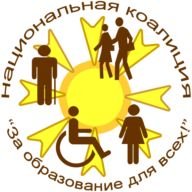 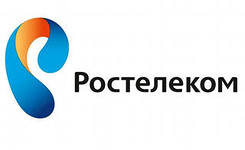 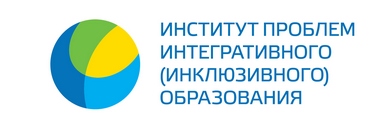 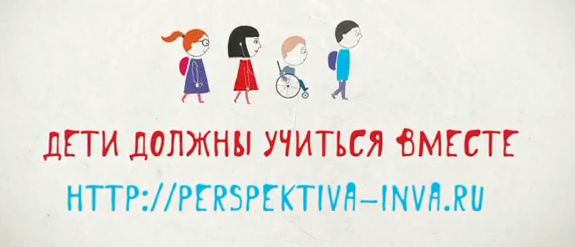 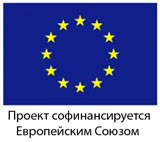 